2.2. Odvas fák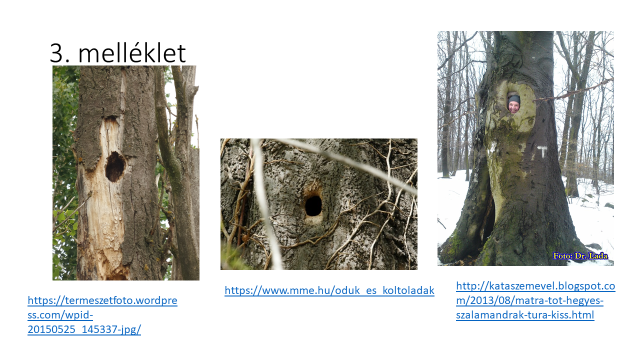 